Інтегрований урок  з природознавства, математики, читання, навчання грамоти 1 класТема:  Вода – це справжнє диво!Мета:ознайомити учнів з властивостями води в процесі практичої діяльності (дослідів), показати значимість води для життєдіяльності живих організмів;удосконалювати знання учнів про кількісну лічбу, вправляти у порівнянні чисел , у складанні та розв’язуванні прикладів на додавання, закріплювати знання геометричних фігур та назв компонентів при дії додавання ;закріплювати знання вивчених букв, їх написання; вправляти у списуванні з друкованого тексту, удосконалювати навички читання, вчити підбирати слова-ознаки.розвивати зв’язне мовлення , навички словотворення, фонематичні процеси, фонетичний аналіз, збагачувати словниковий запас;розвивати зорову та слухову увагу, пам’ять; мислення, уміння аналізувати, робити висновки.розвивати спостережливість, прагнення пізнавати і досліджувати.збагачувати емоційний досвід учнів.виховувати цікавість, допитливість, бережливе ставлення до води.Матеріали для уроку:запис «Пісні Капітошки», мультфільм «Капітошка», зображення Капітошки, аркуші з завданнями, зображення краплинок з властивостями води,мікрофон, пластикові склянки, вода .Хід уроку:І. Підготовча частина.1.Організаційний моментСтаньте, діти, всі скоріше!Посміхніться всім милішеПривітайтесь: «Добрий день!» Продзвенить дзвінок «дзелень»А тепер разом сідаємоІ урок наш починаємо.Яке сьогодні небо?Чи були з ранку опади?Чи є сьогодні вітер і якої він сили?Яка температура повітря?Давайте порівняємо погоду цього тижня і попередньогоВисновок: Отже з кожним днем стає все прохолодніше, бо іде другий місяць осені2. Вправа «Очікування»:Діти, цікаво, а що кожен з вас чекає від цього уроку?Продовжіть речення:Я хочу, щоб урок був…На цьому уроці я хочу….ІІ. Основна частина.1.Звучить уривок «Пісні Капітошки».-Діти, чия це пісенька? Звідки ви його знаєте?На дошці – зображення Капітошки.-Який Капітошка? ( веселий, радісний, смішний, любить гратися , пустувати, має багато друзів….)Так ,Капітошка веселий, завжди в гарному настрої, тож він дарує кожному з вас своє фото, а разом з ним і гарний настрій.2.Робота з геометричним матеріалом.-Погляньте на фото Капітошки і скажіть з яких фігур він складається?(з кругів та овалів)3.Робота в зошитах.-Порахуйте круги, запишіть їх кількість в зошити.-Порахуйте овали, запишіть їх кількість в зошити , пропускаючи одну клітинку вправо.-Чого менше? (овалів)-Чого більше ? (кругів).Поставте між числами відповідний знак (< > =)Скільки всього геометричних фігур у зображенні Капітошки? Як ми можемо дізнатися про це? (порахувати фігури) .Як можна це зробити за допомогою приклада ?( треба до кількості кругів додати кількісь овалів – до 6 кругів додати 4 овали). Запишіть цей приклад у зошити і розв’яжіть його.Яке число отримали в результаті? (10) .Отже, всього 10 фігур або всього 10 кругів та овалів.Число 10 яким компонентом виступає ? (сумою) . Назвіть другий доданок, перший доданок…4. Робота біля дошки та в зошитах .-Діти, а звідки взявся Капітошка? ( з хмаринки).А ким він є спробуємо зараз з ‘ясувати, виконавши таке завдання:-Я буду називати вам слова і в кожному слові буду просити вас записувати лише одну букву, яку я скажу.СНІГОВИК , ВІТЕР , ЗИМА , ПОДАРУНКИ , ЛІД , МОРОЗИ , НЕБО , ЗІРКА.Учні по черзі виходять до дошки і записують відповідну букву на дошці.Усі інші записують букви в зошит , поєднуючи їх між собою.-Прочитайте слово яке утворилося. КРАПЛИНА.-Отже, ким є Капітошка?   ( краплиною).Як лагідно можна назвати краплину?(КРАПЛИНКА, КРАПЛИНОЧКА, КРАПЕЛЬКА).5. Фізкультхвилинка.-Діти , у Капітошки є багато друзів і сьогодні деякі з них завітали до нас. Подивіться , хто це? (ЖИРАФА, ЗЕБРА , ЛЕВ, СЛОН, ТИГР) .Що це за тварини? Розкажете?….У жирафи плямки , плямки, плямки , плямочки ось тут,
У жирафи плямки , плямки, плямки плямочки ось тут.
На лобі , на щоках, на шиї, на вухах,
є на носах, на животах, колінах і ступнях.А у зебри смужки смужки смужки смужечки ось тут,
А у зебри смужки смужки смужки смужечки ось тут.
На лобі , на щоках, на шиї, на вухах,
є на носах, на животах, колінах і ступнях.А у лева гривка гривка гривка гривочка ось тут,
А у лева гривка гривка гривка гривочка ось тут,
На лобі , на щоках, на шиї, на вухах,
є на носах, на животах, колінах і ступнях.У слона є складки складки складки складочки ось тут,
У слона є складки складки складки складочки ось тут.
На лобі , на щоках, на шиї, на вухах,
є на носах, на животах, колінах і ступнях.А у тигра смужки смужки смужки смужечки ось тут,
А у тигра смужки смужки смужки смужечки ось тут.
На лобі , на щоках, на шиї, на вухах,
є на носах, на животах, колінах і ступнях. 6. Бесіда про воду.-Отже, Капітошка краплинка ….води.– До якої природи належить вода – живої чи неживої? (до неживої)
– А які властивості має вода? Давайте будемо досліджувати!7. Проведення дослідів.Розгляньте воду у склянці. Якого вона кольору? (безбарвна, без кольору).– Який висновок можна зробити про колір води? ( Вода безбарвна)Артемчику, вийди, будь ласка, до дошки. Потримай руки над відерцем, а я наллю тобі водичку в руки. Можеш покласти її в кишеню? Чому? (вона рідка, тече).– То яку властивість має вода, крім того, що вона безбарвна? (Вода текуча.)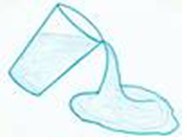 А тепер я переливаю водичку у склянки, що є у вас на партах. Одна склянка – широка, друга – вузенька. Скажіть, яку форму має вода? (вода займає форму посудини, у яку налита).– То має вода певну форму? (вода без форми)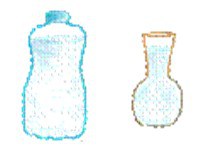 – Отже, ми дослідили три властивості води: безбарвна, текуча, без форми.А тепер погляньте у склянку. Чи видно, що я опустила у склянку? (ложку)– Що ви можете сказати про воду, яка вона? (вода прозора).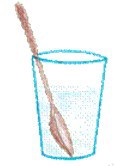 Понюхайте водичку у своїх склянках. Чи має вона запах? (вода без запаху).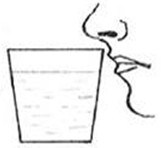 Спробуйте свою водичку. Яка вона на смак: солодка? Гірка? Кисла? Солона? Що ви можете сказати, має вода смак? (вода без смаку)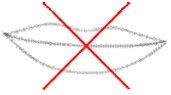 – Отже, давайте ще раз назвемо всі властивості води: безбарвна, текуча, без форми, прозора, без запаху, без смаку.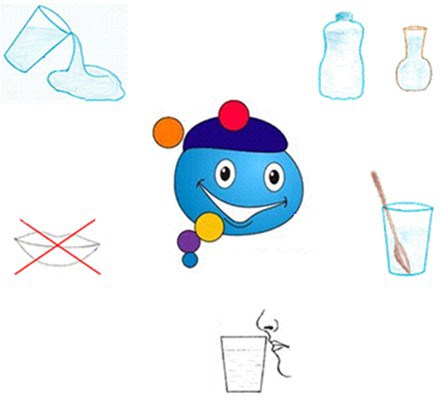 8. Про воду у природі.– Діти, а де ми можемо побачити воду у природі? (у річці, у озері, у морі…).-Як називається річка найбільша річка України? (Дніпро).На дошці надруковане слово «ДНІПРО».-Запишіть назву річки рукописним шрифтом . З якої букви напишемо це слово? ( з великої).-У якому вигляді іще в природі ми можемо бобачити воду. (У вигляді дощу, роси , граду, снігу, льоду, пари..).9. Значення води.Без води не можуть жити 
Люди ні одної днини.І водичку люблять пити           								      
Всі рослини і тварини.Без води не може мама     
Готувати вам обід.Без води не можна також               
Личко вимити як слід.Без води не можуть жити                   
Риби в морі, звірі в лісі,Без води не можуть жити                   
І горобчики у стрісі.Без води життя немає,                         
Переконані ми в тім.І тому водичку, діти,            
Берегти потрібно всім.-Отже, яке значення має вода?10. Редагування речення.Прочитайте речення :Воду треба берегти!Нижче вчитель записує це речення рукописним шрифтом , при цьому неправильно пише деякі букви.Воту дреба перегті!-Діти , перевірте чи правильно я записала це речення?Запишіть його правильно.ІІІ. Заключна частина.1. Підсумки .Вправа « Мікрофон»:-Чи справдилися ваші сподівання стосовно нашого уроку?-Яким був урок?РефлексіяПродовжіть речення:Урок був   ……На цьому уроці я ….2. Оцініть свою роботу на уроці і свої враженя за допомогою смайлика